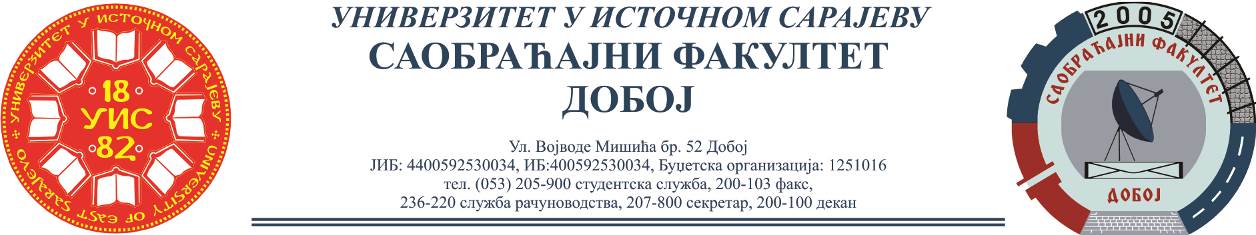 REZULTATI ISPITA IZ PREDMETA LOGISTIKA U SAOBRAĆAJU,ODRŽANOG 13.10.2022.Ispit su položili:Za položeni ispit neophodno je ostvariti minimalno 26 bodova.Usmeni dio ispita će se održati u utorak 18.10.2022., sa početkom u 10:00, sala 15.Dr Marko Vasiljević, redovni profesorRed.br.Ime i prezimeBr.indeksaUkupno(max 50)1.Nikola Mrđen1530/2040,52.Dejana Jelić1550/2037,5